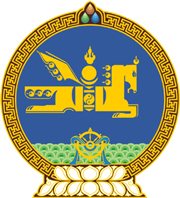 МОНГОЛ  УЛСЫН  ХУУЛЬ2018 оны 01 сарын 19 өдөр				                       Төрийн ордон, Улаанбаатар хотЭРҮҮГИЙН ХУУЛЬД /ШИНЭЧИЛСЭН НАЙРУУЛГА/   НЭМЭЛТ ОРУУЛАХ ТУХАЙ 1 дүгээр зүйл.Эрүүгийн хуулийн /Шинэчилсэн найруулга/ 15.3 дугаар зүйлийн “Хүний цус” гэсний дараа  “, эс” гэж, мөн зүйлийн 1 дэх хэсгийн “хүний цусыг” гэсний дараа “, эсийг” гэж, 15.4 дүгээр зүйлийн “Хүний цус” гэсний дараа “, эс” гэж, мөн зүйлийн 1 дэх хэсгийн “хүний цус” гэсний дараа “, эс” гэж тус тус нэмсүгэй.2 дугаар зүйл.Энэ хуулийг Донорын тухай хууль /Шинэчилсэн найруулга/ хүчин төгөлдөр болсон өдрөөс эхлэн дагаж мөрдөнө.		МОНГОЛ УЛСЫН 		ИХ ХУРЛЫН ДАРГА					 М.ЭНХБОЛД